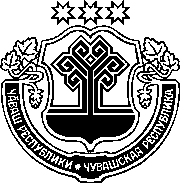 ЧӐВАШ РЕСПУБЛИКИНСАККУНӖЧӐВАШ РЕСПУБЛИКИН УЙРӐМ САККУНӖСЕН АКЧӖСЕНЕ УЛШӐНУСЕМ КӖРТЕССИ ҪИНЧЕНЧӑваш Республикин Патшалӑх Канашӗ2019 ҫулхи раштав уйӑхӗн 20-мӗшӗнчейышӑннӑ1 статьяЧӑваш Республикин "Раҫҫей Федерацийӗн налуксемпе тӳлевсем ҫинчен калакан саккунӗсемпе Раҫҫей Федерацийӗн субъекчӗсене шанса панӑ налук йӗркелӗвӗн Чӑваш Республикинчи ыйтӑвӗсем ҫинчен" 2001 ҫулхи утӑ уйӑхӗн 23-мӗшӗнчи 38 №-лӗ саккунне (Чӑваш Республикин Патшалӑх Канашӗн ведомоҫӗсем, 2001, 42, 45 №-сем; 2002, 46, 49, 52 №-сем; 2003, 54, 57 №-сем; 2004, 59, 61 №-сем; 2005, 64, 65 №-сем; 2006, 72 №; 2007, 73, 
74 №-сем; 2008, 76 №; 2009, 80, 82 №-сем; 2010, 87 №; 2011, 90, 91 №-сем; 2012, 96 №; "Республика" хаҫат, 2012, юпа уйӑхӗн 5-мӗшӗ; Чӑваш Республикин Саккунӗсен пуххи, 2013, 3, 10 №-сем; 2014, 9, 11 №-сем; 2015, 6, 
10 №-сем; 2016, 6, 11 №-сем; 2017, 11 №; "Республика" хаҫат, 2018, нарӑс уйӑхӗн 21-мӗшӗ, авӑн уйӑхӗн 19-мӗшӗ; 2019, нарӑс уйӑхӗн 20-мӗшӗ, юпа уйӑхӗн 18-мӗшӗ) ҫакӑн пек улшӑнусем кӗртес:1) 13 статьян 4-мӗш пунктӗнче:а) пӗрремӗш абзацра "ҫавӑн пекех, енчен те налук тӳлес енӗпе паракан рассрочкӑна ҫак статьян 2-мӗш пункчӗн 7-мӗш ҫум пунктӗнче кӑтартнӑ сӑлтавпа панӑ пулсан," сӑмахсене кӑларса пӑрахас;ӑ) ҫакӑн пек ҫырса абзац хушса хурас:"Налук тӳлес енӗпе паракан рассрочкӑна ҫак статьян 2-мӗш пункчӗн 7-мӗш ҫум пунктӗнче кӑтартнӑ сӑлтавпа панӑ чухне парӑм сумми ҫумне Раҫҫей Федерацийӗн Тӗп банкӗн рассрочка тапхӑрӗнче вӑйра тӑнӑ рефинансировани ставкипе танлашакан ставкӑпа шутласа палӑртнӑ процентсене хушса хураҫҫӗ, енчен те Еврази экономика союзӗн правипе тата Раҫҫей Федерацийӗн таможня ӗҫне йӗркелесе тӑрасси ҫинчен калакан саккунӗсем-пе таварсене Еврази экономика союзӗн таможня чикки урлӑ каҫарнӑ май тӳлекен налуксем тӗлӗшпе урӑххине палӑртман пулсан.";2) 18.1 статьян 1-мӗш пункчӗн 3-мӗш ҫум пунктне ҫакӑн пек ҫырса хурас:"3) пурӑнмалли пӳлӗмсем, гаражсем, машина-вырӑнсем, вӗҫленмен строительство объекчӗсем, ҫавӑн пекех харпӑр хушма хуҫалӑх тытма, пахча ҫимӗҫ туса илме, сад ӗрчетме е харпӑр хӑй вӑйӗпе ҫурт лартма панӑ ҫӗр лаптӑкӗсем ҫинче вырнаҫнӑ пурӑнмалли ҫурт-йӗр, сад ҫурчӗсем, хуҫалӑх хуралтисем е сооруженисем.";3) 19 статьян 2-мӗш пункчӗн пӗрремӗш абзацӗ хӑйӗн вӑйне ҫухатнӑ тесе йышӑнас;4) 33 статьяра:а) ҫакӑн пек ҫырса пиллӗкмӗш ҫӗнӗ абзац хушса хурас:"18 ҫула ҫитмен инвалид ачан ашшӗ-амӑшӗнчен (ача усрава илнӗ ҫынсенчен) пӗрне, опекуна, пӗрле пурӑнакан попечителе 150 лаша вӑйӗ чухлӗ (110,33 кВт чухлӗ) двигатель хӑвачӗллӗ ҫӑмӑл автомобильсем тӗлӗшпе.";ӑ) пиллӗкмӗш абзаца улттӑмӗш абзац тесе шутлас;б) улттӑмӗш абзаца ҫиччӗмӗш абзац тесе шутлас тата ӑна ҫакӑн пек ҫырса хурас:"Предприниматель ӗҫ-хӗлне пурнӑҫлама газпа ӗҫлекен автобуссемпе тата груз турттаракан автомобильсемпе усӑ куракан организацисемшӗн 
тата уйрӑм предпринимательсемшӗн транспорт хатӗрӗн двигатель хӑвачӗн кашни лаша вӑйӗшӗн тӳлемелли налук ставкине 2023 ҫулхи кӑрлач уйӑхӗн 1-мӗшӗччен 50 процент чухлӗ чакараҫҫӗ.";5) 36 статьяра:а) пӗрремӗш абзаца "пӗр регистр тонна" сӑмахсем хыҫҫӑн ", пӗтӗмӗшле шӑнӑҫтарӑвӑн пӗр единици" сӑмахсем хушса хурас;ӑ) таблицӑра "(пӗтӗм шӑнӑҫтарма пултараслӑхӑн кашни регистр тоннинчен)" сӑмахсене "(пӗтӗмӗшле шӑнӑҫтарӑва виҫелӗхе кӑтартмасӑр палӑртнӑ чухне кашни регистр тоннинчен е пӗтӗмӗшле шӑнӑҫтарӑвӑн единицинчен)" сӑмахсемпе улӑштарас;6) 38 статьян 2-мӗш пунктне ҫакӑн пек ҫырса хурас:"2. Налук тапхӑрӗн пӗтӗмлетӗвӗсем тӑрӑх шутласа палӑртнӑ транспорт налукӗн суммине организацисем – налук тӳлекенсем Раҫҫей Федерацийӗн Налук кодексӗн 363 статйипе палӑртнӑ срокра тӳлеҫҫӗ.";7) 39 статьян 2-мӗш пункчӗн таблицинче:а) 19-мӗш тата 19.1-мӗш позицисенче "дачӑсене" сӑмаха "сад ҫурчӗсене" сӑмахсемпе улӑштарас;ӑ) 38-мӗш позицин пӗрремӗш абзацне ", идентификаци хатӗрӗсемпе, ҫав шутра Федерацин "Эмел хатӗрӗсен ҫаврӑнӑшӗ ҫинчен" 2010 ҫулхи ака уйӑхӗн 12-мӗшӗнчи 61-ФЗ №-лӗ саккунӗпе килӗшӳллӗн тӗрӗслев (идентификаци) паллисемпе ҫирӗплетнӗ йӗркепе паллӑ тумалли эмел препарачӗсене сутнисӗр пуҫне" сӑмахсем хушса хурас.2 статьяЧӑваш Республикин "Чӑваш Республикин "Раҫҫей Федерацийӗн налуксемпе тӳлевсем ҫинчен калакан саккунӗсемпе Раҫҫей Федерацийӗн субъекчӗсене шанса панӑ налук йӗркелӗвӗн Чӑваш Республикинчи ыйтӑвӗсем ҫинчен" саккунне улшӑнусем кӗртесси ҫинчен" 2019 ҫулхи юпа уйӑхӗн 11-мӗшӗнчи 68 №-лӗ саккунӗн ("Республика" хаҫат, 2019, юпа уйӑхӗн 18-мӗшӗ) 
1 статйин 4-мӗш пунктне тата 2 статйин 3-мӗш пайне пӑрахӑҫлас. 3 статьяҪак Саккун, ҫак статьяпа урӑх вӑхӑтра вӑя кӗртме палӑртнӑ положенисемсӗр пуҫне, ӑна официаллӑ йӗркепе пичетлесе кӑларнӑ кунран пуҫласа пӗр уйӑх иртнӗ хыҫҫӑн вӑя кӗрет тата 2020 ҫулхи кӑрлач уйӑхӗн 1-мӗ-шӗнчен пуҫланнӑ право хутшӑнӑвӗсене пырса тивет.Ҫак Саккунӑн 1 статйин 7-мӗш пункчӗн "а" ҫум пункчӗ тата 2 стат-йи ҫак Саккуна официаллӑ йӗркепе пичетлесе кӑларнӑ кун хыҫҫӑн вунӑ кун иртсен вӑя кӗреҫҫӗ.Ҫак Саккунӑн 1 статйин 1-мӗш пункчӗ 2020 ҫулхи ака уйӑхӗн 1-мӗ-шӗнчен пуҫласа, анчах та ҫак Саккуна официаллӑ йӗркепе пичетлесе кӑларнӑ кунран пуҫласа пӗр уйӑх иртиччен маларах мар вӑя кӗрет.Ҫак Саккунӑн 1 статйин 2-мӗш тата 6-мӗш пункчӗсем 2021 ҫулхи кӑрлач уйӑхӗн 1-мӗшӗнчен пуҫласа, анчах та ҫак Саккуна официаллӑ йӗркепе пичетлесе кӑларнӑ кунран пуҫласа пӗр уйӑх иртиччен маларах мар вӑя кӗреҫҫӗ.Чӑваш Республикин "Раҫҫей Федерацийӗн налуксемпе тӳлевсем ҫинчен калакан саккунӗсемпе Раҫҫей Федерацийӗн субъекчӗсене шанса па-нӑ налук йӗркелӗвӗн Чӑваш Республикинчи ыйтӑвӗсем ҫинчен" 2001 ҫулхи утӑ уйӑхӗн 23-мӗшӗнчи 38 №-лӗ саккунӗн (ҫак Саккунпа улшӑнусем кӗртнӗ) 33 статйин пиллӗкмӗш абзацӗн положенийӗсемпе транспорт налукне 
2019 ҫулхи налук тапхӑрӗшӗн тӳлесе татнӑ вӑхӑтран пуҫласа усӑ кураҫҫӗ.6. Чӑваш Республикин "Раҫҫей Федерацийӗн налуксемпе тӳлевсем ҫинчен калакан саккунӗсемпе Раҫҫей Федерацийӗн субъекчӗсене шанса па-нӑ налук йӗркелӗвӗн Чӑваш Республикинчи ыйтӑвӗсем ҫинчен" 2001 ҫулхи утӑ уйӑхӗн 23-мӗшӗнчи 38 №-лӗ саккунӗн (ҫак Саккунпа улшӑнусем кӗртнӗ) 38 статйин 2-мӗш пункчӗн положенийӗсемпе транспорт налукне 2020 ҫулхи налук тапхӑрӗшӗн тӳлесе татнӑ вӑхӑтран пуҫласа усӑ кураҫҫӗ.Шупашкар хулиЧӑваш РеспубликинПуҫлӑхӗМ. Игнатьев